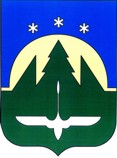 Муниципальное образованиеХанты-Мансийского автономного округа – Югрыгородской округ город Ханты-МансийскГЛАВА ГОРОДА ХАНТЫ-МАНСИЙСКАПОСТАНОВЛЕНИЕот  02 июля 2013 года                 	                              	                                         №46Ханты-МансийскОб очередном заседанииДумы города Ханты-Мансийскапятого созыва1.Провести     очередное     заседание  Думы   города    Ханты – Мансийска  пятого  созыва  27 сентября 2013 года в 10 00 час.2.Включить в проект повестки дня очередного заседания Думы города Ханты-Мансийска следующие вопросы:2.1.О ходе выполнения плана мероприятий Программы «Развитие материально-технической базы образовательных учреждений в городе Ханты – Мансийске» на 2009-2020 годы за 6 месяцев 2013 года.Вносит  Глава Администрации города Ханты-Мансийска.2.2.О ходе выполнения плана мероприятий Программы «Комплексное развитие системы коммунальной инфраструктуры города Ханты – Мансийска»                на 2011-2027 годы за 6 месяцев 2013 года.Вносит  Глава Администрации города Ханты-Мансийска.2.3.Об исполнении бюджета города Ханты – Мансийска за первое полугодие 2013 года.Вносит  Глава Администрации города Ханты-Мансийска.2.4.О состоянии законности на территории города Ханты – Мансийска                  за первое полугодие 2013 года.Вносит Ханты – Мансийская межрайонная прокуратура.2.5.О состоянии контрольной работы по мобилизации доходов в бюджет города Ханты – Мансийска за 6 месяцев 2013 года.Вносит Межрайонная инспекция ФНС России №1 по ХМАО – Югре.2.6.Об обеспечении охраны общественного порядка и борьбе                                  с преступностью  в городе Ханты – Мансийске за 6 месяцев 2013 года.Вносит МО МВД России «Ханты – Мансийский».2.7.О деятельности Думы города Ханты – Мансийска пятого созыва                    за первое полугодие 2013 года.Вносит Дума города Ханты – Мансийска.2.8.О деятельности Счетной палаты города Ханты – Мансийска за первое полугодие 2013 года.Вносит Счетная палата  города Ханты-Мансийска.2.9.Разное.3.Ответственным за подготовку указанных в пункте 2 настоящего постановления вопросов представить в организационное управление аппарата Думы города Ханты-Мансийска проекты документов, согласованные                               в установленном  порядке, в полном объеме (один экземпляр в оригинале, один – электронный вариант, двадцать в копии), заблаговременно до дня заседания комитетов и комиссий.     4.Проекты документов по пунктам 2.4, 2.5, 2.6 и по вопросам, неуказанным в пункте 2 настоящего постановления, вносятся не позднее 17 сентября 2013 года. 5.В случае неподготовленности вопроса к указанному сроку ответственным представить соответствующую информацию в организационное управление аппарата Думы города Ханты-Мансийска.Исполняющий полномочияГлавы города Ханты-Мансийска			                     Т.А.ВолгуноваРАССЫЛКА:1.Филипенко В.А.2.Волгунова Т.А.3.Трефилова Н.Ю.4.Щиброва Л.Н.5.Струженко Ю.В.6.Ряшин М.П.7.на сайт8.Черноус Ю.А.9.Балин Л.А.10.Симонов В.Н.11.Абашина Т.М.